Home-School Agreement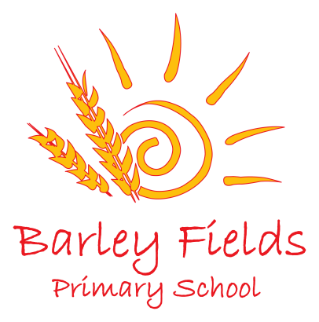 The purpose of our home-school agreement is to strengthen the partnership between parents/carers and school to maximise children’s learning and happiness.  At Barley Fields we are determined to create an inclusive culture of learning where all children will be challenged in their thinking, to achieve to the best of their abilities and strive to become lifelong learners.This can be done most effectively when all staff, parents and children understand their responsibilities and work together towards the same goals, as detailed in our home/school agreement.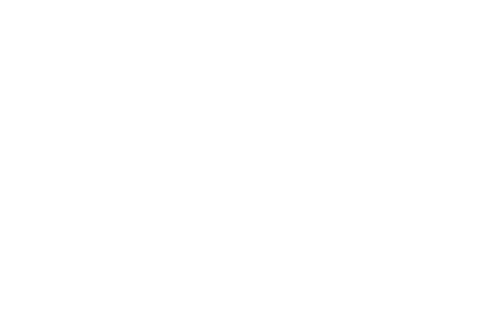 The school will:The Learning EnvironmentOur school will:Provide your child with a high standard of education, implemented by rigorous national guidelines, within a balanced curriculum.Ensure that our learning environment is stimulating and challenging.Celebrate your child’s academic and personal achievements.Provide the scaffolding needed to enable your child to achieve their full potential.Care for your child’s safety and well-being by observation and listening to them.A Healthy, Happy CommunityOur school will:Teach your child to develop a positive attitude towards others, regardless of gender, race, culture, belief, values, age and need.Encourage your child to become an active member within our community and help them to see that they can have an impact on the world around them.Regularly meet with you to communicate the progress of your child, celebrating their strengths and explaining how we can support and scaffold them in their areas for development.Provide information to you about our school, including relevant policies, meetings, workshops, activities, newsletters and open days.Be happy to welcome you if you would like to contribute to our school’s broader curriculum. We recognise that the community of Barley Fields holds a wealth of talent, experience, diversity and enthusiasm that our school could benefit richly from.HomeworkThe school will:Set differentiated and achievable homework to extend the curriculum and provide the opportunity for independent learning. Support and information will be provided by staff so that you will be able to help your child if required.Provide information and helpful training sessions for you that will give you confidence to support your child.Parents/carers will:The Learning EnvironmentI as a Parent/Carer I/we will:Make sure that my child will arrive at school by 8.55 am and is collected promptly at the end of the school day.Follow guidance in the school attendance policy.Ensure that my child wears the school uniform and follows the school dress code.Endeavour to provide a safe, secure and happy environment at home for my child, acknowledging that they learn at home.A Healthy, Happy CommunityI as a Parent/Carer I/we will:Ensure all contact details are up to date.Let the school know of any issues, concerns or worries that may affect my child’s learning, behaviour or welfare at school.Support the school by encouraging my child to develop a positive attitude towards our diverse, multi-cultural community.Attend meetings with my child’s teacher and other staff, aiming to be positive and productive, working towards moving my child on in their learning and meeting their needs.Support and work with school to ensure that the behaviour management policies of the school are maintained, particularly with my child.Encourage a positive attitude towards my child’s education and our school. If I have any concerns, I will come and discuss them with you as it is much healthier to work out solutions and move on.Read all information sent home as this gives me important details of relevant policies, meetings, workshops, activities, newsletters and open days.Behave in a manner that sets children a good example when on school premises.Support the school and Friends of Barley Fields when fundraising and organising activities for the benefit of a variety of causes and also our school.HomeworkAs a Parent/Carers I/we will:Support the school by making sure that homework tasks are completed and returned on time. Ensure school property is looked after when at home.Use your talents and experiences to enhance your child’s learning at home – your child will benefit greatly from what you can show them, discuss with them and teach them.As a Pupil of Barley Fields Primary School, I will:Respect other children, their culture, race, feelings, beliefs and values.Accept responsibility for the things that I do.Be responsible for my school and home work.Ask for help if I need it and try my best in all that do.Ensure that I take home all school letters.Follow the school’s Code of Conduct.Be kind and speak politely to everyone in school.Take good care of the building, equipment and school grounds.Behave in a safe way.Tell a member of staff if I am worried or unhappy.As Governors of the school, we will:Monitor and review all aspects of the school’s work.Seek financial efficiency and value for money.Ensure the school has a complete set of policies that are carefully reviewed and monitored.Ensure the school complies with all statutory regulations, including health and safety requirements.Signed……………………………………………………….                                                              ……………………………………………………….Pupil Signature                                                                                                   Parental Signature……………………………………………………….                                                              ……………………………………………………….On behalf of the school Governors                                                                  On behalf of the School